Le pronom ‘iel’Après l’écriture inclusive, un autre phénomène fait apparition dans la langue française, à savoir le pronom ‘iel’. De quoi s’agit-il? Découvrez-le dans le reportage suivant:https://www.francetvinfo.fr/societe/education/polemique-sur-le-genre/dictionnaire-l-ajout-du-pronom-iel-fait-debat_4848683.html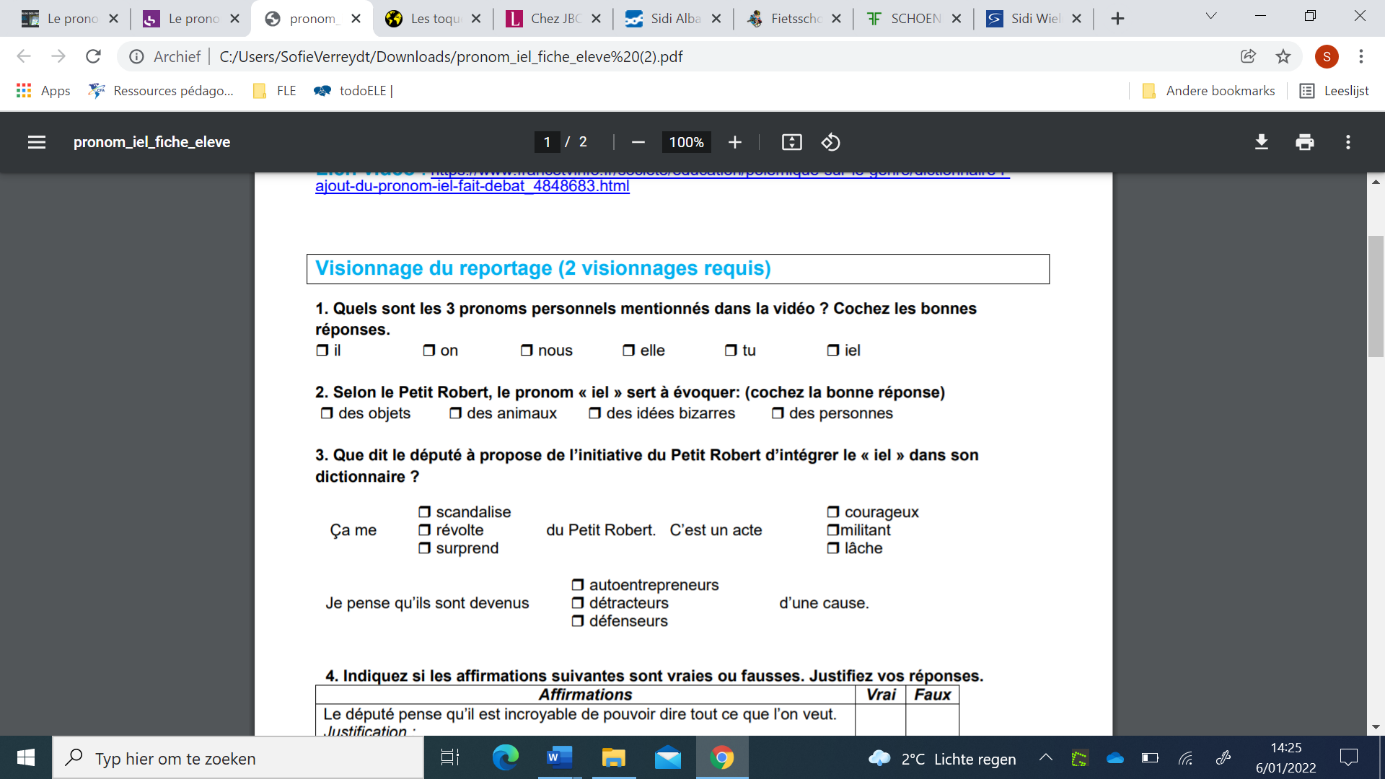 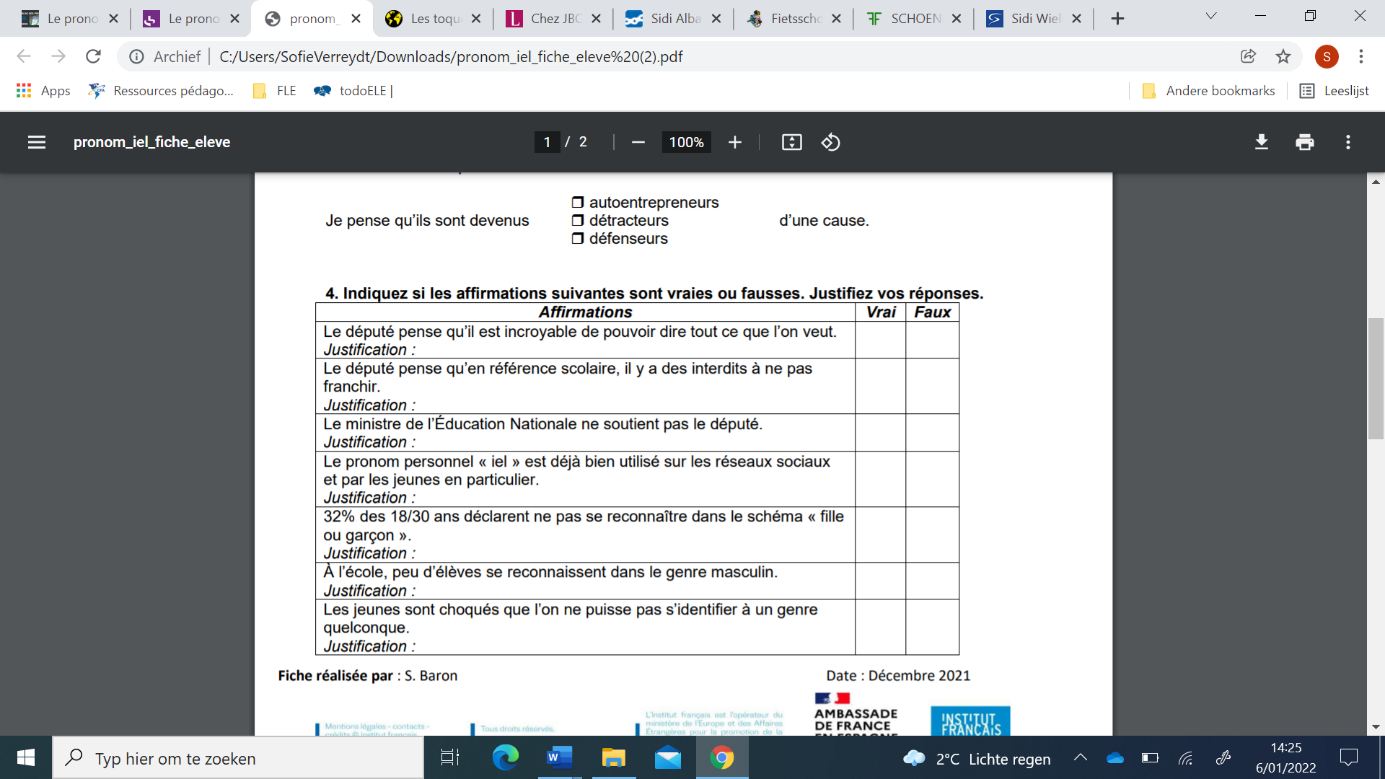 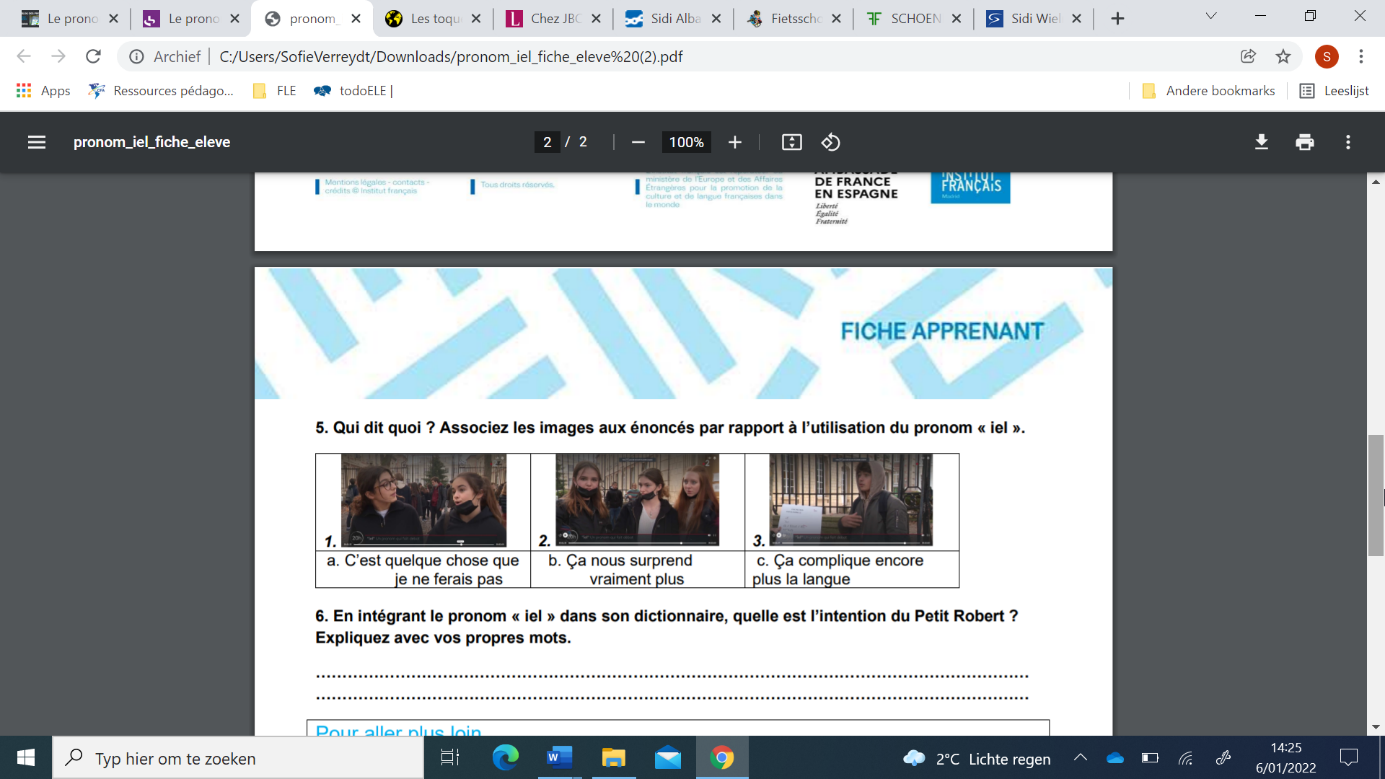 Questions supplémentaires- Selon vous, le pronom « iel » a-t-il la même signification que « it » en anglais ? Pourquoi? - En groupe, effectuez des recherches sur ce même sujet afin de savoir quelle est la situation dans votre pays. Constituez trois groupes : chaque groupe devra effectuer, au choix, des recherches sur l’un des thèmes suivants : ce que dit la loi à ce sujet, la présence sur les réseaux sociaux, la féminisation des mots dans le dictionnaire. Vous restituerez les informations obtenues aux autres groupes.Infos supplémentaireshttps://www.franceculture.fr/emissions/affaire-en-cours/l-entree-dans-le-dictionnaire-du-pronom-ielhttps://www.courrierinternational.com/article/sacres-francais-les-toques-de-la-langue-francaiseSourcehttps://profs.ifmadrid.com/archives/8535